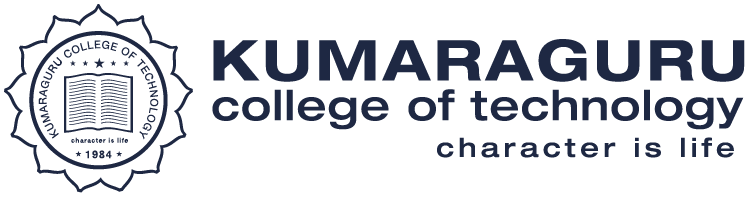 Criteria: II - Teaching and Learning ProcessKey indicator: 2.3.2 Teachers use ICT enabled tools including online resources for effective teaching and learning processSl. No.DescriptionLinkICT Toolshttps://naac.kct.ac.in/2/ssr/2_3_2/2.3.2 ICT Tools Used.pdfILenSys Curriculum Plushttps://naac.kct.ac.in/2/ssr/2_3_2/2.3.2.1 ILenSys Curriculum Plus.pdfMoodle – KCTBShttps://naac.kct.ac.in/2/ssr/2_3_2/2.3.2.2 Moodle - kctbs.pdfSoftware list department wisehttps://naac.kct.ac.in/2/ssr/2_3_2/2.3.2.3 Software list department wise.pdf